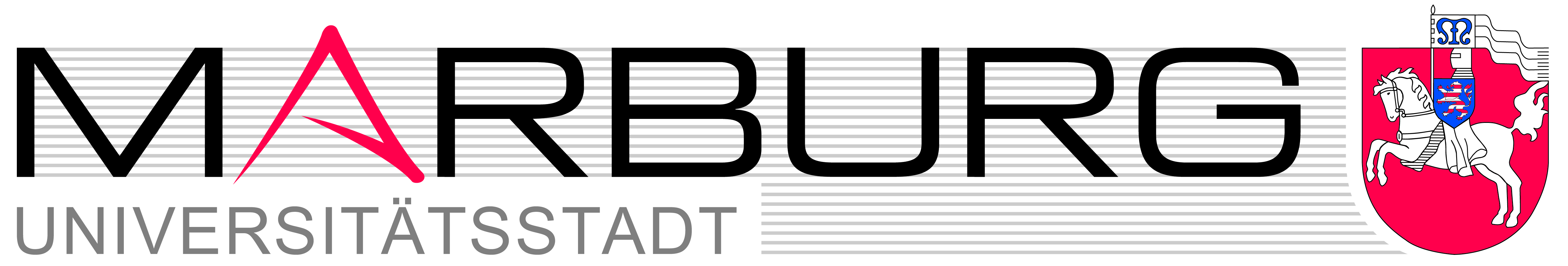 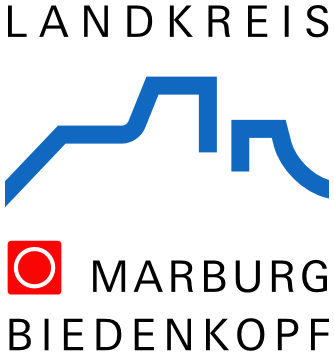 Sportlerehrung 2017          am Freitag, 24. März 2017, 18:00 UhrMeldebogen EhrenamtNameVornameGeb. DatumAdresseAdresseAdresseAdresseStraßePLZWohnortTelefonVerein:Antragsteller:Funktion:Absender:Telefon:BegründungHinweis: Bitte senden Sie den Meldebogen nachdem sie ihn komplett ausgefüllt haben an folgende E-Mailadresse: sport@marburg-stadt.de